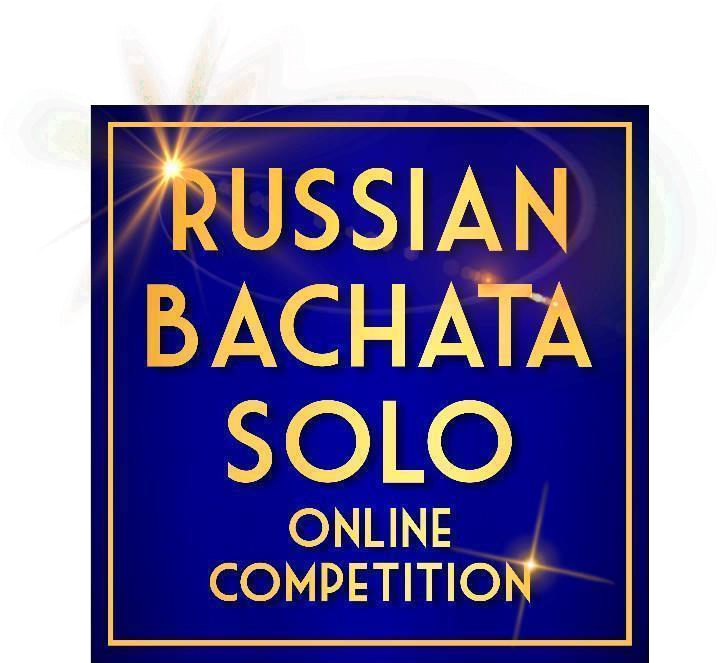 Организаторы:Cеть танцевальных студий “Академия танца 2DANCE”Дата проведения: 4 и 11 июля 2021 г.Возрастные категории:Дети (до 11 лет)Юниоры (до 15 лет)Взрослые (от 16 лет)Уровень танцоров:Категории «дети» и «юниоры»:Общий уровеньКатегории «взрослые»:Prince and Princess - первый уровень - начинающие танцоры, опыт до 1 года танцевания.King and Queen - второй уровень - продвинутый уровень танцоров, опыт больше 1 года танцевания и опытные танцоры, преподаватели.Номинации:Правила участия В RUSSIAN BACHATA SOLO ONLINE COMPETITIONДорогие участники, просьба внимательно ознакомиться с правилами. В случае нарушений одного из пунктов, участники могут быть дисквалифицированы.Соревнования проходят в два этапа: Полуфинал и ФиналУчастник должен записать видео со своим танцем под соответствующее музыкально е сопровождение. Музыку в Полуфинале выбирают участники, В Финале музыкальный отрывок будет предоставлен организаторами конкурсаОдин участник может отправить не больше одного видео в каждой номинации. Видео необходимо выложить на Гугл.Диск до 28 июня 2021 г.Видео должно быть записано специально для данного конкурса, нигде не публиковаться ранее и может быть размещено в соц. сетях только после публикации Финала.Качество видео должно быть не ниже HD (720р).К конкурсу не допускаются видео с использованием монтажа.Регистрация проходит до 28 июня 2021 г.. Заявку можно заполнить, перейдя по ссылке:Стоимость участия: 900 р.ОПЛАТА ПРОИЗВОДИТСЯ ТОЛЬКО НА ОДНИ РЕКВИЗИТЫ:Сбербанк 2202200987514559, на имя Кристина Сергеевна ЛВНИМАНИЕ: Возвраты за оплаченный взнос не осуществляется! ОБЯЗАТЕЛЬНО после перевода отправьте чек об оплате в сообщения официального сообщества или кураторам проекта для получения подтверждения оплаты.Ход соревнований:4.07.2021 – судьи в режиме офлайн просматривают видео каждого участника и выставляют оценки. Судьи выбирают 6 финалистов, Все оценки будут опубликованы онлайн. Методом жеребьёвки между участниками, прошедшими в      Финал, распределяется музыка для импровизации. Участник записывает видео и отправляет его до конца этого же дня.11.07.2021 – судьи в режиме онлайн просматривают видео, дают полезныекомментарии, выставляют оценки, объявляют победителей номинаций. Все оценки будут опубликованы онлайн.Судьи соревнований:Известные и титулованные судьи регионального, российского и международного уровня. Узнать полный состав судейской коллегии можно в официальном сообществе.Судейская коллегия будет меняться каждые два этапа путем жеребьевки, каждый этап судит 3 судьи, жеребьевка проводится за день до каждого этапа.Награждение: памятные дипломы всем участникам и призы от партнеров- фестивалей по Бачата для призеров и финалистов всех номинаций.BACHATAСтили: «Sensual» и «Bachata Dominicana». Костюм: танцевальный образ, стиль casual. Реквизиты: запрещены.Время выступления составляет 1,5 мин, которые совпадают с концом музыкального отрывка.SALSAСтили: «Касино», «Нью-Йорк» («Мамбо» или «на 2»), «Лос-Анжелес», Salsa Cali и другие подстили сальсы.Костюм: танцевальный образ, стиль casualРеквизиты: запрещены.Время выступления составляет 1,5 мин, которые совпадают с концом музыкального отрывка.Критерии оценки 1.Техника:Мастерство участника, качество выполнения элементов, координация,контроль над телом, скоростью, перемещениями. Сложность хореографии и элементов.Музыкальность:Насколько музыкально выполняются элементы, как участникчувствует музыку, соответствие стилистики танцевания стилистике танца.Креативность:Оценивается оригинальность импровизации, уникальность используемых движений и музыкального аккомпанемента, индивидуальность, собственный стиль. Эмоциональность:Выразительность мимики, умение передавать в позе и жестах разнообразную гамму чувств (страх, радость, удивление, настороженность, восторг, тревогу и т.д.), исходя из музыки и содержания композиции.Оргкомитет конкурса:Лисунов Евгений, сот.8-982-66-61-555, раб. +7 (343) 344-34-38, e-mail: el.lisunov@yandex.ruЛисунова Кристина, сот. 8-982-627-44-55, раб. +7 (343) 344-34-38, e- mail: ks.lisunova@yandex.ruКоординаторы проекта (ответят на все ваши вопросы): Александра Алексеева: WhatsApp 8 905 801 88 54Bachata Lady (соло) "дети" Bachata Gentlemen (соло) "дети"+ «юниоры»Bachata Lady (соло) "юниоры" Bachata Princess (соло) "взрослые" Bachata Prince (соло) "взрослые"Bachata Queen (соло) "взрослые" Bachata King (соло) "взрослые"Salsa Lady (соло) "дети" Salsa Gentlemen (соло) "дети" Salsa Lady (соло) "юниоры"Salsa Gentlemen (соло) "юниоры"